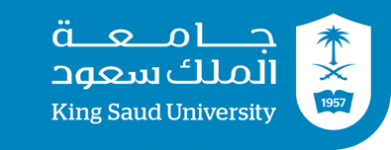 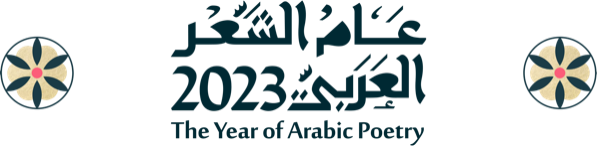 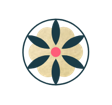  مؤتمر عام الشعر العربي 2023أصالة الإرث وعالميّة الأثرينظمه قسم اللغة العربية وآدابها جامعة الملك سعودالذي سينعقد في المدّة من الثلاثاء - الخميس 23 - 25 / 04 / 1445 هـ      الموافق 07 – 09 / 11 / 2023ميرسل النموذج بعد ملئه على بريد المؤتمرnadwa.arabic@gmail.comالاسم الثلاثيالجنسيةبلد الإقامةرقم الجوال مبدوءًا بالصفر الدوليالبريد الإلكترونيالجامعة أو المؤسسة أو مكان العملالرتبة العلميةالتخصص العامالتخصص الدقيقإتقان اللغاتمختصر السيرة الذاتية(200 كلمة )عنوان البحث المقترحأهدافهعناصر البحثعلاقته بمحاور المؤتمرالملخص بحدود 200 كلمةالملخص بحدود 200 كلمة